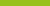 Practice AlertPrevention of Respiratory Infections May 2022Key pointsRespiratory infections and diseases are a leading cause of ill health and death in people with a disability worldwide. In Australia, respiratory infections and diseases contribute to up to half of deaths of people using disability services.Good respiratory health can help prevent respiratory infection and disease. This involves supporting people with a disability to maintain physical activity; ensuring correct posture or positioning; providing access to vaccinations, medications review and health checks. It is important to observe both physical and behavioural changes in participants that may indicate respiratory infection.There can be a short window of time between a respiratory infection and severe illness, so it is important that providers support participants to access medical review if they observe any signs of respiratory infection. Providers must comply with the NDIS Code of Conduct and the NDIS Practice Standards when supporting participants at risk of respiratory infection.What is the difference between respiratory infections and diseases?Respiratory infections and diseases affect the parts of your body that help you breathe: your nose, throat and lungs.Respiratory infections are usually short term (acute). They are caused by infectious agents such as bacteria or viruses. Common types of respiratory infections can include the common cold, influenza (the flu), bronchitis, sinusitis and pneumonia.Respiratory diseases are usually long-lasting (chronic), non-infectious and include conditions such as: asthma; chronic obstructive pulmonary disease (COPD); bronchiectasis or lung cancer.Risk of respiratory infections for people with disabilityPeople with disability are often at risk of respiratory infections that can affect quality of life and result in severe illness and preventable deaths. The 2019 NDIS Quality and Safeguards Commission, Scoping Review into the Causes and Contributors to the Deaths of People with a Disability, found that respiratory infections and disease were the major underlying causes of death for people with disability.People with a disability are at increased risk of I respiratory infections such as:influenzapneumoniabronchopneumonia.People with a disability are also more likely to have respiratory diseases which can be exacerbated by respiratory infections and also increase the risk of respiratory infection. These include:asthmachronic obstructive pulmonary diseasepneumonitis (non-infectious inflammation of the lung tissue).What are the risk factors for people with disability?Physical risk factorsPeople with physical disability (including people with mobility limitations)People with dysphagia or anyone requiring support for eating, drinking, and swallowingPeople with epilepsy.Some of these risks are associated with physical factors that affect a person’s ability to breathe, swallow or cough. When these functions are affected, there is an increased risk of respiratory issues.Multiple health conditionsPeople with disability are more likely to have other health conditions that increase the risk of respiratory infections such as:DysphagiaDental problems Gastro-oesophageal reflux disease (GORD)Epilepsy Obstructive sleep apnoeaAsthmaCOPDOther risk factors include:Psychotropic medication and polypharmacy which can increase the risk of swallowing difficultiesCommunication challenges which impact the person’s ability to articulate symptoms when unwellSmokingResiding in shared accommodation where there is increased risk of infection transmissionAccess to preventative health carePeople with disability are also less likely to have accessed preventative health assessments and treatments that reduce the risk of respiratory infections such as regular oral health care, nutrition and exercise, influenza and pneumococcal vaccinations and proactive management of chronic diseases.Aspiration pneumoniaThe scoping review of deaths of Australians using disability services found that aspiration pneumonia is the most common cause of respiratory death for people with disability, accounting for just under half of all respiratory deaths. Aspiration means inhaling things other than air into the lungs. This can include things like saliva, food or stomach contents. Difficulties with swallowing (dysphagia) is a common cause of aspiration. People who are at higher risk include those with epilepsy, other respiratory diseases, those taking medicines that impact swallowing, and people with intellectual disability.You can read more about this in the Practice Alert: Dysphagia, safe swallowing and mealtime management.Influenza (the flu)People with disability and especially those living in shared accommodation settings are at greater risk of experiencing serious complications such as hospitalisation associated with influenza.Influenza is a common seasonal respiratory virus with transmission typically peaking during mid to late winter each year. The influenza virus spreads by human-to-human contact or through droplets (sneezing, coughing or talking). Symptoms include fever, cough, sore throat, aching muscles and joints, and runny nose.You can read more about this in the Practice Alert: Influenza (flu) vaccine from mid-April 2020.What are the signs of respiratory infection?If there are signs that a participant may have a respiratory infection it is important that they are supported to access medical assessment and advice to ensure that they receive timely treatment and severe illness can be prevented.Symptoms that may be a sign of respiratory infection include:difficulty breathing, noisy breathing or wheezingpersistent coughcoughing while eating or drinking lingering chest paincoughing up mucus or bloodrunny nosefeverunexplained weight loss sleep difficulties.Changes in behaviour may also indicate a respiratory issue, such as:becoming more quiet and withdrawn (mood changes)being more active and aggressivein children, not gaining weight, developmental milestones plateauing or relapsingunexplained weight loss in adultschanges in eating or drinking patterns as a result of feeling unwell (for example loss of appetite or a sore throat)sleep difficulties (e.g. breathing problems or sounding ‘gurgly’ while lying flat, or suddenly waking up in the middle of night)Prevention of respiratory infectionsStandard precautions for preventing infection and disease are through procedures such as consistent hand and respiratory hygiene (e.g. covering mouth and nose with a tissue when coughing or sneezing), and encouraging healthy cough etiquette with workers and participants.The risk of respiratory infections in a disability service and support setting can be reduced by:making sure that staff and volunteers comply with current COVID-19 vaccination requirements Coronavirus (COVID-19) – Vaccine information | NDIS Quality and Safeguards Commission (ndiscommission.gov.au)considering ways to increase vaccination among workers, such as information and education programs or arranging workplace vaccinations reinforcing staff hygiene practices especially hand hygiene and respiratory/cough etiquette in addition to vaccinationimplementing and reinforcing policies addressing good hygiene practices and infection control to reduce disease transmissionAnnual comprehensive health assessmentsThe completion of a regular comprehensive health assessment for people with disability improves detection of health needs, enables active management of those needs, and significantly reduces health risks and poor health outcomes.Comprehensive health assessments of participants should include review for any factors that may increase the risk of respiratory infections. Providers and workers can support participants to talk to their GP about developing health care plans to proactively manage respiratory infection risks. You can read more about this in the Practice Alert: Comprehensive Health TrainingProviders should consider training workers on:signs and symptoms of respiratory infections, and when to seek medical assistance.Dysphagia: the importance of safe feeding techniques and precisely following all mealtime recommendations relating to feeding, food consistency and supervision while eating. (More detailed information about dysphagia is available in our Practice Alert: Dysphagia, safe swallowing and mealtime management).emergency response policy and procedures.Education should stress that there is often only a short window of time between the infection developing and severe illness.Provider ObligationsNDIS Code of Conduct Providers and workers must comply with the NDIS Code of Conduct when providing supports or services to NDIS participants.The NDIS Code of Conduct requires all NDIS providers and workers who provide NDIS supports or services to NDIS participants to, among other things:provide supports and services in a safe and competent manner with care and skillpromptly take steps to raise and act on concerns about matters that may impact the quality and safety of supports and services provided to people with disability.NDIS Practice Standards If you are a registered NDIS provider, you must comply with the NDIS Code of Conduct (NDIS Providers) as part of your conditions of registration. The NDIS Practice Standards relate to the delivery of safe, quality supports and services, and the management of risks associated with the supports you provide to NDIS participants.The NDIS Practice Standards that are most relevant to this alert include:Access to supports: each participant can access the most appropriate supports that meet their needs, goals and preferences.High intensity Daily Personal Activities standards including: Enteral (Naso-Gastric Tube – Jejunum or Duodenum) Feeding and Management, Severe Dysphagia Management, Tracheostomy Management, Ventilator Management.Human resource management: each participant’s support needs are met by workers who are competent in relation to their role, hold relevant qualifications, and who have relevant expertise and experience to provide person-centred supportIncident management: each participant is safeguarded by the provider’s incident management system, ensuring that incidents are acknowledged, respond to, well-managed and learned from. Independence and informed choice: each participant is supported by the provider to make informed choices, exercise control and maximise their independence relating to the supports provided.Information management: each participant’s information is managed to ensure that it is identifiable, accurately recorded, current and confidential. Each participant’s information is easily accessible to the participant and appropriately utilised by relevant workers.Responsive support provision: each participant can access responsive, timely, competent and appropriate supports to meet their needs, desired outcomes and goals.Risk management: risks to participants, workers and the provider are identified and managed.Safe environment: each participant accesses supports in a safe environment that is appropriate to their needs.Support planning: each participant is actively involved in the development of their support plans. Support plans reflect participant needs, requirements, preferences, strengths and goals, and are regularly reviewed.ResourcesParticipantsViruses and staying healthy | Council for Intellectual Disability (cid.org.au)My Health Matters folder | Council for Intellectual Disability (cid.org.au)Aboriginal Health Resources respiratory conditions | Agency for Clinical Innovation (nsw.gov.au)Respiratory infectionsRespiratory system | healthdirectRespiratory tract infections (RTIs) – nose, throat & lungs (nps.org.au)Flu (influenza) | healthdirect10 tips to fight the flu | healthdirectRespiratory DiseasesAsthma action plans - National Asthma Council AustraliaLung Foundation Australia - Includes information, resources and support services about respiratory diseases (COPD, Bronchiectasis, asthma, lung cancer) and support services.VaccinationsInfluenza (flu) immunisation service | Australian Government Department of HealthDepartment of Health 2022Vaccines & immunisation (nps.org.au)The flu jab, explained - NPS MedicineWiseHow to get an immunisation history statement - Services AustraliaCovid-19The Coronavirus (COVID-19) information webpage on the NDIS Commission website contains links to updates, training, alerts and other resources.You can also find resources and information about the COVID-19 vaccine rollout from the dedicated web page for disability service providers and Information for people with disability about COVID-19 vaccines webpage on the Health website.ReferencesAustralian Government Department of Health (2019) Flu (influenza). Retrieved from https://www.health.gov.au/health-topics/flu-influenzaAustralian Government Department of Health (2022) AHPPC Statement on winter season preparedness. Department of Health 2022Australian Government (Health Direct) 2020 Respiratory system. Retrieved from https://www.healthdirect.gov.au/respiratory-systemAIHW (Australian Institute of Health and Welfare) (2020) People with disability in Australia 2020. People with disability in Australia 2020 (aihw.gov.au)Boel L, Purnet K, Toussaint M, Ides K, Leemans G, Haan J et al. (2018) ‘Respiratory morbidity in children with cerebral palsy: an overview’, Developmental Medicine & Child Neurology, 61(6), 646-53. doi:10.1111/dmcn.14060Cooper S, Hughes-McCormack L, Greenlaw N, McConnachie A, Allan L, Baltzer M (2018) ‘Management and prevalence of long-term conditions in primary health care for adults with intellectual disabilities compared with the general population: a population-based cohort study’, Journal of Applied Research in Intellectual Disabilities, 31(S1), 68-81. doi:10.1111/jar.12386Durbin A, Jung J, Chung H, Lin E, Balogh R, Lunsky Y (2019) ‘Prevalence of intellectual and developmental disabilities among first generation adult newcomers, and the health and health service use of this group: a retrospective cohort study’, PLoS ONE, 14(6), e0215804. https://doi.org/10.1371/journal.pone.0215804 Glover G, Williams R, Heslop P, Oyinlola J and Grey J (2017) ‘Mortality in people with intellectual disabilities in England’, Journal of Intellectual Disability Research, 61(1), 62-74. doi:10.1111/jir.12314Goni MD, Hasan H, Wan-Arfah N, Naing NN, Deris ZZ, Arifin WN (2020) ‘Health education intervention as an effective means for prevention of respiratory infections among Hajj pilgrims: a review’, Frontiers in Public Health, 8,449-449. doi:10.3389/fpubh.2020.00449Hand BN, Angell AM, Harris L and Carpenter LA (2020) ‘Prevalence of physical and mental health conditions in Medicare-enrolled, autistic older adults’, Autism, 24(3), 755-764. doi:10.1177/1362361319890793Hollung SJ, Bakken IJ, Vik T, Lydersen S, Wiik R, Aaberg KM et al. (2019) ‘Comorbidities in cerebral palsy: a patient registry study’, Developmental medicine and child neurology, 62(1), 97-103. doi:10.1111/dmcn.14307Hosking F, Carey IM, Shah SM, Harris T, DeWilde S, Beighton C, and Cook DG (2016) ‘Mortality among adults with intellectual disability in England: Comparisons with the general population’, American Journal of Public Health, 106(8), 1483–1490. https://doi.org/10.2105/AJPH.2016.303240Joshi S, D’Onise K, Nolan R, Davis S, Glass K, Lokuge K (2021) ‘Acute respiratory infection symptoms and COVID-19 testing behaviour: results based on South Australian health surveys’, BMC Public Health, 21(1), 2307-2307. doi:10.1186/s12889-021-12359-3Krahn G, Hammond L, Turner A (2006) ‘A cascade of disparities: health and health care access for people with intellectual disabilities’, Mental Retardation and Developmental Disabilities Research Reviews, 12(1): 70-82. doi:10.1002/mrdd.20098 Landes S, Stevens JD, Turk M (2019) ‘Obscuring effect of coding developmental disability as the underlying cause of death on mortality trends for adults with developmental disability: a cross-sectional study using US mortality data from 2012 to 2016’, BMJ 9(00): e026614 https://doi.org/10.1136/bmjopen-2018-026614 Landes SD, Stevens JD, Turk MA (2021) ‘Cause of death in adults with intellectual disability in the United States’, Journal of Intellectual Disability Research, 65(1), 47-59. doi:10.1111/jir.12790Lung Foundation Australia (2022a) Pneumonia. Retrieved from https://lungfoundation.com.au/patients-carers/living-with-a-lung-disease/other-lung-conditions/pneumonia/ Lung Foundation Australia (2022b) Influenza – respiratory infections. Retrieved from https://lungfoundation.com.au/patients-carers/living-with-a-lung-disease/other-lung-conditions/influenza/Mandell, LA and Niederman MS (2019) Aspiration pneumonia. The New England Journal of Medicine, 380(7), 651-663. doi:http://dx.doi.org/10.1056/NEJMra1714562National Health and Medical Research Council (2019) Australian Guidelines for the Prevention and Control of Infection in Healthcare. https://www.nhmrc.gov.au/about-us/publications/australian-guidelines-prevention-and-control-infection-healthcare-2019O’Leary L, Cooper S-A, Hughes-McCormack L (2018) ‘Early death and causes of death of people with intellectual disabilities: a systematic review’, Journal of Applied Research in Intellectual Disabilities, 31(3), 325-42. doi:10.1111/jar.12417Perez CM, Wagner AP, Ball SL, White SR, Clare ICH, Holland AJ et al (2017) ‘Prognostic models for identifying adults with intellectual disabilities and mealtime support needs who are at greatest risk of respiratory infection and emergency hospitalisation’, Journal of Intellectual Disability Research, 61(8), 737-54. doi:10.1111/jir.12376Proesmans M (2016) ‘Respiratory illness in children with disability: a serious problem?’, Breathe, 12(4), e97–e103. https://doi.org/10.1183/20734735.017416 Redley M (2020) ‘Mealtime supports for adults with intellectual disabilities: understanding an everyday activity’, Journal of Applied Research in Intellectual Disabilities, 34(10): 111-17. doi:10.1111/jar.12790 Smith AP (2012) ‘Effects of the common cold on mood, psychomotor performance the encoding of new information, speed of working memory and semantic processing’, Brain, Behaviour, and Immunity, 26 (7), 1072-76. doi:10.1016/j.bbi.2012.06.012Stankiewicz E, Ouellette-Kuntz H, McIsaac M, Shooshtari S, and Balogh R (2018) ‘Patterns of mortality among adults with intellectual and developmental disabilities in Ontario’, Canadian Journal of Public Health, 109(5), 866-872. doi:10.17269/s41997-018-0124-8Therapeutic Guidelines (2020) Periprocedural management of patients with respiratory disease: Risk of periprocedural complications in patients with respiratory disease. Topic | Therapeutic Guidelines (tg.org.au)Therapeutic Guidelines. (2021) Common health problems in people with developmental disability: Respiratory disorders in people with developmental disability. Topic | Therapeutic Guidelines (tg.org.au)Trollor J and Salomon C (2019) A scoping review of causes and contributors to deaths of people with disability in Australia: Findings. Faculty of Medicine, The Department of Developmental Disability Neuropsychiatry 3DN. https://www.ndiscommission.gov.au/sites/default/files/documents/2020-02/findingsreviewdeaths-people-disabilityaustraliafinalwith-amended-titleword-23.pdfTrollor J, Srasuebkul P, Xu H, and Howlett, S (2017) ‘Cause of death and potentially avoidable deaths in Australian adults with intellectual disability using retrospective linked data’, BMJ Open, 7(2). e013489. doi:10.1136/bmjopen-2016-013489Tyrer F, McGrother C (2009) ‘Cause-specific mortality and death certificate reporting in adults with moderate to profound intellectual disability’, Journal of Intellectual Disability Research, 53(II), 898-904. doi:10.1111/j.1365-2788.2009.01201.xWorld Health Organisation (2002) Strategy for Prevention and Control of Chronic Respiratory Diseases. https://www.who.int/respiratory/publications/crd_strategy/en/Zoch B, Günther A, Karch A, Mikolajczyk RT (2017) ‘Effect of disease definition on perceived burden of acute respiratory infections in children: a prospective cohort study based on symptom diaries’, The Pediatric Infectious Disease Journal, 36(10), 956-91. doi:10.1097/INF.0000000000001604General enquiriesCall: 1800 035 544 (free call from landlines). Our contact centre is open 9.00am to 4.30pm in the NT, 9.00am to 5.00pm in the ACT, NSW, QLD, SA, TAS and VIC Monday to Friday, excluding public holidays. Email: contactcentre@ndiscommission.gov.au Website: www.ndiscommission.gov.au